Payments Acceptance – Invoicing, Receipts, and lump sum DepositsIf you use Payments Acceptance, your customers can pay invoices through online providers such as PayPal or Stripe. After your customers make online payments, you download and reconcile receipts for those payments.Due to the timing of invoices being paid, payments being downloaded into Sage 300, and actual lump-sum deposits being made by providers, you should establish processes for downloading and reconciling receipts for online payments. This document presents an example of a process you might follow. In this example:You have a customer who makes two online payments:Inv#1 $100Inv#2 $200The provider charges a processing fee of 2% on the online payments. (This fee is based on the agreement between you and the provider. The fee you actually pay may not be 2%.)Example of process for downloading and reconciling receipts for online paymentsYou post and email two invoices to your customer:Inv#1Debit   Accounts Receivable   $100Debit  Cost of Sales                    55Credit   	Sales			$100Credit   Inventory       	   	   55Inv#2Debit   Accounts Receivable   $200Debit  Cost of Sales                     120Credit   	Sales			$200Credit   Inventory            	    	120Your customer pays both invoices.The two AR Invoices are fully applied (settled for $100 and $200 respectively). No real money has changed hands yet so need to set up a ‘clearing’ bank to handle the transition. For the AR Receipt Entries, Online Receivable Clearing will get $294 ($98 and $196). The fee expenses of $6 ($2 and $4) will be Bank Entries.You create the ‘clearing’ bank as below. (This ‘clearing’ Bank Account could be a Bank or Receivable GL account.)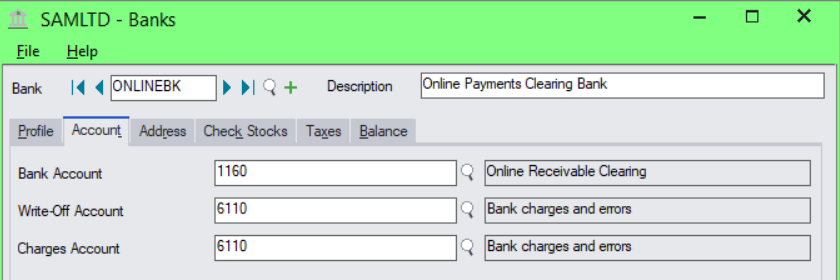 Set this Bank Code in A/R Options so that Receipts will be recorded to it.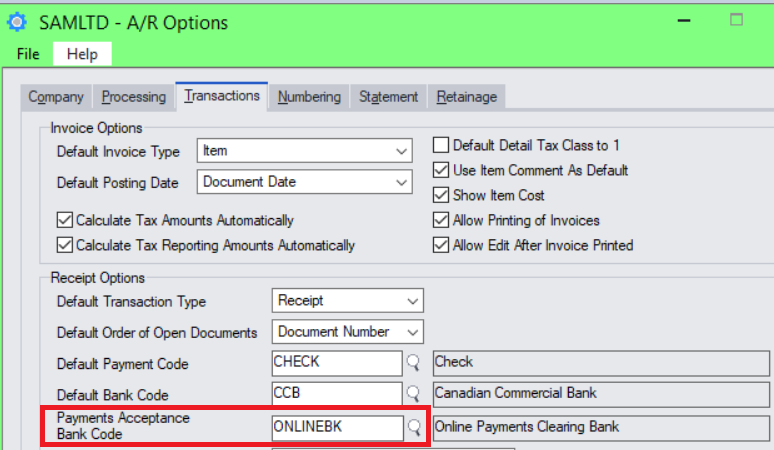 Inv#1AR Receipt Entry:Debit   Online Receivable Clearing 		            	$100Credit 	Accounts Receivable						$100Bank Entry:Debit  Online Payments Fee Expense	   	 	 $2Credit 	Online Receivable Clearing					$2Inv#2AR Receipt Entry:Debit   Online Receivable Clearing		            	$200Credit 	Accounts Receivable						$200Bank Entry:Debit  Online Payments Fee Expense	   	 	 $4Credit 	Online Receivable Clearing           					$4The provider makes a lump-sum deposit to your bank of $294 (the deposit excludes the $6 in fees).You enter a Bank Transfer Entry to clear out the Online Receivable Clearing and finally debit the amount onto the real Bank Account.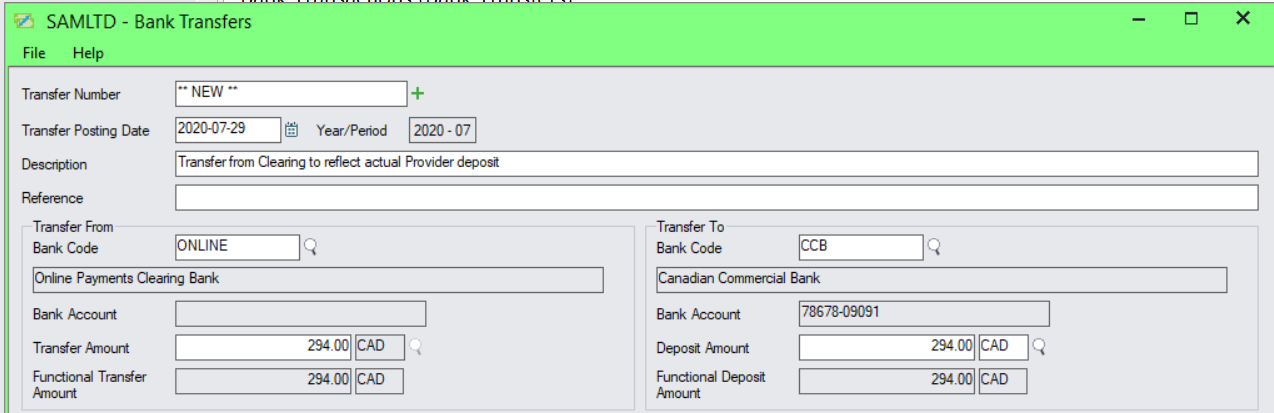 Debit  Bank						   $294         	Credit 	Accounts Receivable Clearing					$294Use bank feeds to get the $294 lump-sum deposit from your bank. Match and clear the transaction (deposit) to complete bank reconciliation for the bank.